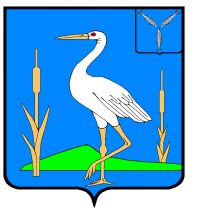 АДМИНИСТРАЦИЯБОЛЬШЕКАРАЙСКОГО МУНИЦИПАЛЬНОГО ОБРАЗОВАНИЯРОМАНОВСКОГО МУНИЦИПАЛЬНОГО РАЙОНА САРАТОВСКОЙ ОБЛАСТИПОСТАНОВЛЕНИЕ№ 7421 .12. 2019 года                                                                                                       с. Большой КарайОб утверждении Положения « О Порядке                                                                         предоставления субсидии на оказание                                                                                                         финансовой помощи для погашения                                                                                                        денежных обязательств, обязательных                                                                                             платежей и восстановления платежеспособности                                                                       муниципальным  унитарным предприятиям,                                                                           работающим на территории Большекарайского                                                                                          муниципального образования Романовского                                                                     муниципального района Саратовской области                                                                                     в целях  предотвращения банкротства»                 Руководствуясь  статьей 78 Бюджетного кодекса Российской Федерации, федеральными законами от 26 октября 2002 года № 127-ФЗ «О несостоятельности (банкротстве)», 14 ноября 2002 года № 161-ФЗ «О государственных и муниципальных унитарных предприятиях», 6 октября 2003 года № 131 -ФЗ «Об общих принципах организации местного самоуправления в Российской Федерации», на основании Устава Большекарайского муниципального образования , администрация Большекарайского муниципального образования    ПОСТАНОВЛЯЕТ:  1. Утвердить Порядок предоставления субсидии на оказание финансовой помощи для погашения денежных обязательств, обязательных платежей и восстановления платежеспособности муниципальным унитарным предприятиям, работающим на территории Большекарайского муниципального образования Романовского   муниципального района Саратовской области в целях предотвращения банкротства согласно Приложению.                                                                                                                               2. Обнародовать настоящее постановление в установленном порядке.                                    3. Контроль за исполнением настоящего решения оставляю за собой.                        Глава Большекарайского                                                                                                          муниципального образования                                             Н.В.Соловьева                                                                                                           Приложение к постановлению                                                                                                   Администрации Большекарайского МО                                                                                                 от 21.12. 2019 года № 74Порядок предоставления субсидии на оказание финансовой помощи для погашения денежных обязательств, обязательных платежей и восстановления платежеспособности муниципальным унитарным предприятиям, работающим на территории Большекарайского муниципального образования Романовского   муниципального района Саратовской области в целях предотвращения банкротстваОбщие положения          1.1. Настоящий Порядок разработан в целях регламентирования предоставления субсидии на оказание финансовой помощи для погашения денежных обязательств , обязательных платежей и восстановления платежеспособности муниципальным унитарным предприятиям, работающим на территории Большекарайского муниципального образования Романовского   муниципального района Саратовской области в целях предотвращения банкротства (далее - Предприятие, Субсидия), определяет цели, порядок и условия предоставления Субсидии на оказание финансовой помощи для погашения денежных	обязательств, обязательных	платежей	и восстановления платежеспособности Предприятия , определяет механизм предоставления и расходования Субсидии получателем за счет средств бюджета Большекарайского муниципального образования Романовского муниципального района Саратовской области (далее — бюджет муниципального образования), порядок возврата Субсидии в случае нарушения условий, установленных при их предоставлении, порядок возврата в текущем финансовом году получателем субсидии остатков Субсидии, не использованных в отчетном финансовом году, в случаях, предусмотренных Соглашением о предоставлении Субсидии, предусматривает положения о проверке главным распорядителем бюджетных средств, предоставляющим Субсидию, соблюдения условий, целей и порядка предоставления Субсидии их получателям.                                                                        1.2. Субсидия предоставляется на безвозмездной и безвозвратной основе в целях погашения	денежных	обязательств, обязательных платежей	и восстановления платежеспособности Предприятия. Субсидия предоставляется Предприятию в соответствии с настоящим Положением.                              1.3. Главным	распорядителем бюджетных средств, выделяемых на предоставление Субсидии, является Администрация Большекарайского муниципального образования Романовского муниципального района Саратовской области (далее - Администрация).                                                                             1.4. Субсидия предоставляется в пределах бюджетных ассигнований и лимитов бюджетных обязательств , предусмотренных по классификации расходов бюджета в бюджетной росписи на текущий финансовый год на цели, указанные в пункте 1.1 настоящего Порядка.2. Критерии получения Субсидии2.1. Право на получение Субсидии в соответствии с настоящим Порядком имеет Предприятие, отвечающее следующим критериям:- в отношении Предприятия не проводится процедура ликвидации или банкротства на момент обращения на предоставление Субсидии.Цель предоставления СубсидииСубсидия предоставляется в следующих целях:3.1.предупреждения банкротства и восстановления платежеспособности;3.2. погашения денежных обязательств Предприятия по расчетам споставщиками услуг, товаров и работ;3.3. погашения денежных обязательств Предприятия по выплате выходных пособий, по оплате труда лиц, работающих /работавших по трудовому договору;3.4. погашения денежных обязательств Предприятия необходимых дляосуществления уставной деятельности (приобретение лицензии, установленных законом единовременных сборов и т.п.);3.5. возмещению затрат или недополученных коммунального комплекса, возникающих при выполнении полномочий, связанных с  применением предельных индексов изменения размера платы граждан за коммунальные услуги, утвержденных Администрацией.Условия предоставления СубсидииУсловиями предоставления Субсидии являются:     4.1.наличие в местном бюджете ассигнований;4.2. заключение между Администрацией и Предприятием Соглашения о предоставлении Субсидии, предусматривающего осуществление Администрацией проверок соблюдения условий, целей и порядка предоставления субсидий;4.3.отсутствие процедуры ликвидации либо банкротства на момент обращения за получением Субсидии;4.4.Не соблюдение указанных в пункте 4.1 настоящего Порядка условий является основанием для принятия решения об отказе в предоставлении Субсидии.Порядок предоставления Субсидии5.1. Субсидия предоставляется в следующем порядке:5.1.1. Предприятие направляет на рассмотрение в Администрацию заявление на получение Субсидии из бюджета муниципального образования, подписанное руководителем и бухгалтером предприятия, по форме в соответствии с Приложением № 1 к настоящему Порядку.5.1.2. К заявлению в 2-х экземплярах прилагаются следующие документы: - расчет субсидии на предоставление финансовой помощи для погашения денежных обязательств, обязательных платежей и восстановления платежеспособности в соответствии с приложением № 2 к настоящему Порядку;- отчет о расходах Предприятия в текущем финансовом году согласно приложению № 3 к настоящему Порядку;- бухгалтерский баланс и отчет о финансовом результате по состоянию на дату подачи заявления с постатейной расшифровкой;- сведения об отсутствии процедуры ликвидации Предприятия;-реестр совокупных неисполненных денежных обязательств, упорядоченный по дате возникновения обязательства, начиная от раннего, с указанием сроков, в течение которых обязательство не исполнено, величины обязательства;- копии документов , подтверждающих обязательства по уплате кредиторской задолженности (договоры, акты сверки по расчетам с кредиторами, справки, требования (претензии) об уплате задолженности, копии исполнительных документов, копии судебных решений.5.2. Администрация проводит проверку соответствия представленных документов, указанных в подпунктах 5.1.1, 5.1.2 пункта 5.1, а также соблюдения условий предоставления Субсидии, указанных в пункте 4.1.5.3. В случае несоответствия представленных Предприятием подтверждающих документов требованиям, указанным в подпунктах 5.1.1, 5.1.2 пункта 5.1 настоящего Порядка, и (или) в случае предоставления неполной информации, Администрация в течение трех рабочих дней со дня их получения возвращает Предприятию с сопроводительным письмом представленный пакет документов, необходимый для устранения недостатков.5.4. Предприятие в течение 5 календарных дней с даты получения пакета документов для устранения недостатков, устраняет выявленные недостатки и представляет в Администрацию документы, согласно подпунктам 5.1.2 пункта 5.1 настоящего Порядка.5.5. Администрация рассматривает представленный вторично Предприятием пакет документов в соответствии с разделом 5 настоящего Порядка.5.6. В случае отсутствия замечаний заявление с представленными документами направляется в Совет депутатов муниципального образования.5.7. Совет депутатов муниципального образования рассматривает представленные документы и принимает  решение по данному вопросу - о предоставлении либо отказе в предоставлении Субсидии и дает указание по подготовке соответствующего правового акта администрации о предоставлении Субсидии согласно Приложению № 4 к настоящему Порядку.5.8. В случае отсутствия основания для предоставления Субсидии , Администрация в течение 5 календарных дней с момента принятия решения Совета депутатов муниципального образования об отказе в предоставлении Субсидии направляет руководителю предприятия письменный ответ с обоснованием причин отказа в предоставлении Субсидии.5.9.После подписания Главой муниципального образования правового акта Администрации, Соглашения о предоставлении Субсидии, Администрации направляет Предприятию Соглашение для подписания.5.10. Для перечисления Субсидии предоставляются следующие документы : Соглашение на предоставление Субсидии по форме согласно Приложению № 4 к настоящему Порядку;5.11.Предприятие, получившее Субсидию, предоставляет отчет о целевом использовании субсидии согласно Приложению № 5 к настоящему Порядку в Администрацию муниципального образования  в тридцатидневный срок с момента перечисления Субсидии на расчетный счет Предприятия.6. Ответственность Предприятия6.1. Руководитель Предприятия в случае использования Субсидии не по целевому назначению или установления фактов (факта), несет персональную ответственность в соответствии с действующим законодательством.7. Контроль за соблюдением условий, цели и порядка предоставления СубсидииКонтроль за соблюдением условий, цели и порядка представления Субсидии осуществляет Совет Большекарайского муниципального образования и контрольно-счетная  комиссия Большекарайского муниципального образования  .Приложение № 1к Порядку предоставления субсидии на оказание финансовой помощи для погашения денежных обязательств, обязательных платежей и восстановления платежеспособности муниципальным унитарным предприятиям, работающим на территории Большекарайского муниципального образования Романовского   муниципального района Саратовской области в целях предотвращения банкротстваЗаявлениеПрошу предоставить (наименование юридического лица) Субсидию для погашения денежных обязательств, обязательных платежей и восстановления платежеспособности, в целях предотвращения банкротства.К заявлению прилагаются: документы и расчеты на	листах.Руководитель		(подпись)	(Ф.И.О.)Бухгалтер 		(подпись)	(Ф.И.О.)Приложение № 2 к Порядку предоставления субсидии на оказание финансовой помощи для погашения денежных обязательств, обязательных платежей и восстановления платежеспособности муниципальным унитарным предприятиям, работающим на территории Большекарайского муниципального образования Романовского   муниципального района Саратовской области в целях предотвращения банкротства	РАСЧЁТ(наименование Предприятия)субсидии на оказание финансовой помощи для погашения денежных обязательств, обязательных платежей и восстановления платежеспособности по состоянию наРуководитель 		(подпись)	(Ф.И.О.)Бухгалтер 		(подпись)	(Ф.И.О.)Приложение № 3 к Порядку предоставления субсидии на оказание финансовой помощи для погашения денежных обязательств, обязательных платежей и восстановления платежеспособности муниципальным унитарным предприятиям, работающим на территории Большекарайского муниципального образования Романовского   муниципального района Саратовской области в целях предотвращения банкротства	ОТЧЕТ(наименование Предприятия)
по расходам, предъявленным к возмещениюРуководитель 		(подпись)	(Ф.И.О.)Бухгалтер 				(подпись)	(Ф.И.О.)Приложение № 4 к Порядку предоставления субсидии на оказание финансовой помощи для погашения денежных обязательств, обязательных платежей и восстановления платежеспособности муниципальным унитарным предприятиям, работающим на территории Большекарайского муниципального образования Романовского   муниципального района Саратовской области в целях предотвращения банкротстваСоглашение	                                                                                                                   «	»	г.Администрация Большекарайского муниципального образования Романовского муниципального района Саратовской области, являющееся главным распорядителем средств бюджета муниципального образования (далее - ГРБС), в лице Главы Большекарайского муниципального образования ___________________________________, действующего на основании ___________________________________________________от «	»	г, № 	, с одной стороны, с одной стороны, _________________________и в лице, действующего на основании___________________________________________, именуемое в дальнейшем «Получатель субсидии», с другой стороны, заключили настоящее соглашение о нижеследующем:Предмет Соглашения1.1. Предметом настоящего Соглашения является предоставление субсидии(наименование Получателя субсидии) на оказание финансовой помощи для погашения денежных обязательств, и восстановления платежеспособности (далее - Субсидия).Права и обязанности2.1. Администрация Большекарайского муниципального образования Романовского муниципального района Саратовской области (далее - Администрация) обязуется:- Осуществлять перечисление субсидии на расчетный счет Получателя субсидии в соответствии с разделом 3 настоящего Соглашения.2.2. Администрация имеет право:- Проводить проверки соблюдения Получателем субсидии условий, установленных настоящим Соглашением.- Осуществлять проверки целевого использования Получателем субсидии, полученной в рамках настоящего Соглашения, а также соответствия представленных отчетов и фактического исполнения.- Запрашивать от Получателя субсидии необходимую дополнительную информацию, связанную с реализацией настоящего Соглашения.- Требовать возврат средств при установлении факта нецелевого использования Получателем субсидии.2.3. Получатель субсидии обязуется:- Осуществлять использование субсидии по целевому назначению.- Предоставлять в Администрацию отчет о целевом использовании субсидии в срок до 30 дней с момента перечисления субсидии на расчетный счет Получателя субсидии.           - Осуществить возврат в бюджет муниципального образования субсидии в случае нецелевого использования средств, установленного по результатам контрольных мероприятий, на сумму выявленного нецелевого использования.	- В случае наличия по состоянию на конец текущего финансового года остатка средств, выделенных в соответствии с настоящим Соглашением, в установленные Порядком сроки возвращать неиспользованные денежные средства,	- В случае изменения платежных реквизитов незамедлительно уведомлять Главного распорядителя бюджетных средств путем направления соответствующего письменного извещения, подписанного уполномоченным лицом.	- Обязательными условиями для предоставления Субсидии являются согласие Получателя на осуществление Администрацией сельского поселения соблюдения условий, целей и порядка предоставления субсидий.Порядок расчета и перечисления субсидииСубсидия по настоящему Соглашению предоставляется в пределах бюджетных ассигнований, предусмотренных в бюджете муниципального образования на текущий год.Ответственность сторон	4.1. Стороны несут ответственность за неисполнение или ненадлежащее исполнение обязательств по настоящему Соглашению в соответствии с законодательством Российской Федерации.	4.2. Получатель субсидии несет ответственность за достоверность предоставляемых сведений об использовании средств, представляемых по настоящему Соглашению.5. Сроки действия договора	5.1. Настоящее Соглашение вступает в силу со дня его подписания Сторонами и действует до полного исполнения Сторонами своих обязательств.Заключительные положения	6.1. Взаимоотношения Сторон, не урегулированные настоящим Соглашением, регулируются действующим законодательством Российской Федерации.	6.2. Изменения и дополнения в настоящее Соглашение осуществляются по взаимному согласию Сторон в письменной форме в виде дополнений к настоящему Соглашению, которые являются его неотъемлемой частью.	6.3.Настоящее Соглашение составлено в двух экземплярах, имеющих одинаковую юридическую сипу, по одному экземпляру для каждой из сторон.Юридические адреса и банковские реквизиты сторон Администрация:                                                     Получатель субсидии:Приложение № 5к Порядку предоставления субсидии на оказание финансовой помощи для погашения денежных обязательств, обязательных платежей и восстановления платежеспособности муниципальным унитарным предприятиям, работающим на территории Большекарайского муниципального образования Романовского   муниципального района Саратовской области в целях предотвращения банкротстваСогласовано:Глава Большекарайского муниципальногообразованияОТЧЕТ(наименование Предприятия)о целевом использовании субсидии на оказание финансовой помощи для погашения
денежных обязательств, обязательных платежей и восстановления платежеспособностиРуководитель 		(подпись)	(Ф.И.О.)Бухгалтер 				(подпись)	(Ф.И.О.)п/пНаименованиекредитора,бюджетаИННкредитора,реквизитыбюджетаСуммакредиторскойзадолженностиСуммасубсидии,руб.п/пНаименование статьи доходов/расходовСальдо на начало отчетного периода, руб.Отчетный период, руб.Отчетный период, руб.Отчетный период, руб.Сальдо на конец отчетного периода, руб.п/пНаименование статьи доходов/расходовСальдо на начало отчетного периода, руб.планфактоплаченоСальдо на конец отчетного периода, руб.1.Доходы, в т.ч.:1.1.за оказанные услуги1.2.прочие доходы2.Расходы, в т.ч.:2.1.фонд оплаты труда2.2.налоги2.3.прочие расходы3.Финансовый результатп/пНаименованиекредитораИННСумма субсидии к перечислению, руб.Перечислено,руб.Основание